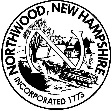 Northwood, NH Board of SelectmenPublic Hearing/Selectmen MeetingNorthwood Town HallJanuary 29, 2019 –6:00 p.m.Call to Order, Roll Call and Pledge of Allegiance Citizen’s Forum (no more than 3 minutes per person at Board’s discretion)Appointments 6:10 pm  Public Safety Complex CommitteeUnfinished Business TA Pending Project List New Business   Acceptance of Minutes  Jan 8, 2019, Jan 22, 2019    Process Various Assessing Forms and Applications    c.     Approval of Manifest(s)  Approval of Purchase Orders Miscellaneous Signatures/ApprovalsReportsTown Administrator’s ReportIndividual Selectman’s Reports Citizen’s Forum (no more than 3 minutes per person at Board’s discretion)AdjournmentAny person requiring interpretive or other accommodations is asked tocontact the Town Office at least 48 hours prior to the start of the meeting.